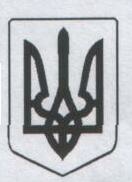                                                Вишнівська сільська радаШТУНСЬКАЗАГАЛЬНООСВІТНЯ ШКОЛА  І-ІІІ СТУПЕНІВКод ЄДРПОУ 23018190НАКАЗ 03 квітня 2020 року		        с.Штунь	                             №06-КПро підсумки атестації педагогічних працівників атестаційною комісію ІІ рівня у 2019-2020 н.р.	Відповідно до розпорядження Вишнівської сільської ради від 03.04.2020 №56/01-03  «Про підсумки атестації педагогічних працівників закладів освіти Вишнівської сільської ради атестаційною комісію ІІ рівня у 2019-2020 н.р.»НАКАЗУЮ:     1.Затвердити списки педагогічних працівників, що відповідають займаній посаді:- Булавчук Світлана Олександрівна, директор школи,- Антонюк Галина Іванівна, заступник директора школи з навчальної роботи,- Дець Надія Сергіївна, заступник директора школи з виховної роботи.   2. Контроль за виконанням даного наказу залишаю за собою.Директор 	школи						С.О.Булавчук